WNIOSEK O UDZIELENIE POMOCY FINANASOWEJ W RAMACH FUNDUSZU WSPIERANIA INICJATYW LOKALNYCH w Operatorze Gazociągów Przesyłowych GAZ-SYSTEM S.A.WNIOSEK O UDZIELENIE POMOCY FINANASOWEJ W RAMACH FUNDUSZU WSPIERANIA INICJATYW LOKALNYCH w Operatorze Gazociągów Przesyłowych GAZ-SYSTEM S.A.WNIOSEK O UDZIELENIE POMOCY FINANASOWEJ W RAMACH FUNDUSZU WSPIERANIA INICJATYW LOKALNYCH w Operatorze Gazociągów Przesyłowych GAZ-SYSTEM S.A.WNIOSEK O UDZIELENIE POMOCY FINANASOWEJ W RAMACH FUNDUSZU WSPIERANIA INICJATYW LOKALNYCH w Operatorze Gazociągów Przesyłowych GAZ-SYSTEM S.A.WNIOSEK O UDZIELENIE POMOCY FINANASOWEJ W RAMACH FUNDUSZU WSPIERANIA INICJATYW LOKALNYCH w Operatorze Gazociągów Przesyłowych GAZ-SYSTEM S.A.WNIOSEK O UDZIELENIE POMOCY FINANASOWEJ W RAMACH FUNDUSZU WSPIERANIA INICJATYW LOKALNYCH w Operatorze Gazociągów Przesyłowych GAZ-SYSTEM S.A.WNIOSEK O UDZIELENIE POMOCY FINANASOWEJ W RAMACH FUNDUSZU WSPIERANIA INICJATYW LOKALNYCH w Operatorze Gazociągów Przesyłowych GAZ-SYSTEM S.A.WNIOSEK O UDZIELENIE POMOCY FINANASOWEJ W RAMACH FUNDUSZU WSPIERANIA INICJATYW LOKALNYCH w Operatorze Gazociągów Przesyłowych GAZ-SYSTEM S.A.WNIOSEK O UDZIELENIE POMOCY FINANASOWEJ W RAMACH FUNDUSZU WSPIERANIA INICJATYW LOKALNYCH w Operatorze Gazociągów Przesyłowych GAZ-SYSTEM S.A.WNIOSEK O UDZIELENIE POMOCY FINANASOWEJ W RAMACH FUNDUSZU WSPIERANIA INICJATYW LOKALNYCH w Operatorze Gazociągów Przesyłowych GAZ-SYSTEM S.A.WNIOSEK O UDZIELENIE POMOCY FINANASOWEJ W RAMACH FUNDUSZU WSPIERANIA INICJATYW LOKALNYCH w Operatorze Gazociągów Przesyłowych GAZ-SYSTEM S.A.WNIOSEK O UDZIELENIE POMOCY FINANASOWEJ W RAMACH FUNDUSZU WSPIERANIA INICJATYW LOKALNYCH w Operatorze Gazociągów Przesyłowych GAZ-SYSTEM S.A.INFORMACJE O WNIOSKODAWCYINFORMACJE O WNIOSKODAWCYINFORMACJE O WNIOSKODAWCYINFORMACJE O WNIOSKODAWCYINFORMACJE O WNIOSKODAWCYINFORMACJE O WNIOSKODAWCYINFORMACJE O WNIOSKODAWCYINFORMACJE O WNIOSKODAWCYINFORMACJE O WNIOSKODAWCYINFORMACJE O WNIOSKODAWCYINFORMACJE O WNIOSKODAWCYINFORMACJE O WNIOSKODAWCYPouczenie: wszystkie informacje przedstawione w poniższym wniosku i załącznikach muszą być zgodne z prawdą, rzetelne i odpowiadające rzeczywistemu stanowi prawnemu i faktycznemu.Pouczenie: wszystkie informacje przedstawione w poniższym wniosku i załącznikach muszą być zgodne z prawdą, rzetelne i odpowiadające rzeczywistemu stanowi prawnemu i faktycznemu.Pouczenie: wszystkie informacje przedstawione w poniższym wniosku i załącznikach muszą być zgodne z prawdą, rzetelne i odpowiadające rzeczywistemu stanowi prawnemu i faktycznemu.Pouczenie: wszystkie informacje przedstawione w poniższym wniosku i załącznikach muszą być zgodne z prawdą, rzetelne i odpowiadające rzeczywistemu stanowi prawnemu i faktycznemu.Pouczenie: wszystkie informacje przedstawione w poniższym wniosku i załącznikach muszą być zgodne z prawdą, rzetelne i odpowiadające rzeczywistemu stanowi prawnemu i faktycznemu.Pouczenie: wszystkie informacje przedstawione w poniższym wniosku i załącznikach muszą być zgodne z prawdą, rzetelne i odpowiadające rzeczywistemu stanowi prawnemu i faktycznemu.Pouczenie: wszystkie informacje przedstawione w poniższym wniosku i załącznikach muszą być zgodne z prawdą, rzetelne i odpowiadające rzeczywistemu stanowi prawnemu i faktycznemu.Pouczenie: wszystkie informacje przedstawione w poniższym wniosku i załącznikach muszą być zgodne z prawdą, rzetelne i odpowiadające rzeczywistemu stanowi prawnemu i faktycznemu.Pouczenie: wszystkie informacje przedstawione w poniższym wniosku i załącznikach muszą być zgodne z prawdą, rzetelne i odpowiadające rzeczywistemu stanowi prawnemu i faktycznemu.Pouczenie: wszystkie informacje przedstawione w poniższym wniosku i załącznikach muszą być zgodne z prawdą, rzetelne i odpowiadające rzeczywistemu stanowi prawnemu i faktycznemu.Pouczenie: wszystkie informacje przedstawione w poniższym wniosku i załącznikach muszą być zgodne z prawdą, rzetelne i odpowiadające rzeczywistemu stanowi prawnemu i faktycznemu.Pouczenie: wszystkie informacje przedstawione w poniższym wniosku i załącznikach muszą być zgodne z prawdą, rzetelne i odpowiadające rzeczywistemu stanowi prawnemu i faktycznemu.Pełna nazwa WnioskodawcyPełna nazwa WnioskodawcyPełna nazwa WnioskodawcyPełna nazwa WnioskodawcyDane kontaktoweDane kontaktowePełny adres Miejscowość, ulica, kod pocztowyPełny adres Miejscowość, ulica, kod pocztowyPełny adres Miejscowość, ulica, kod pocztowyPełny adres Miejscowość, ulica, kod pocztowyPełny adres Miejscowość, ulica, kod pocztowyPełny adres Miejscowość, ulica, kod pocztowyDane kontaktoweDane kontaktoweNIPNIPNIPNIPNIPNIPDane kontaktoweDane kontaktoweREGONREGONREGONREGONREGONREGONDane kontaktoweDane kontaktoweOsoba kontaktowaOsoba kontaktowaOsoba kontaktowaOsoba kontaktowaOsoba kontaktowaOsoba kontaktowaDane kontaktoweDane kontaktoweNumer telefonuNumer telefonuNumer telefonuNumer telefonuNumer telefonuNumer telefonuDane kontaktoweDane kontaktoweAdres emailAdres emailAdres emailAdres emailAdres emailAdres emailDane kontaktoweDane kontaktoweStrona wwwStrona wwwStrona wwwStrona wwwStrona wwwStrona wwwNumer rachunku bankowego WnioskodawcyNumer rachunku bankowego WnioskodawcyNumer rachunku bankowego WnioskodawcyNumer rachunku bankowego WnioskodawcyProfil organizacjiopis działalności Profil organizacjiopis działalności Profil organizacjiopis działalności Profil organizacjiopis działalności INFORMACJE O PLANOWANYM PROJEKCIE/WYDARZENIUINFORMACJE O PLANOWANYM PROJEKCIE/WYDARZENIUINFORMACJE O PLANOWANYM PROJEKCIE/WYDARZENIUINFORMACJE O PLANOWANYM PROJEKCIE/WYDARZENIUINFORMACJE O PLANOWANYM PROJEKCIE/WYDARZENIUINFORMACJE O PLANOWANYM PROJEKCIE/WYDARZENIUINFORMACJE O PLANOWANYM PROJEKCIE/WYDARZENIUINFORMACJE O PLANOWANYM PROJEKCIE/WYDARZENIUINFORMACJE O PLANOWANYM PROJEKCIE/WYDARZENIUINFORMACJE O PLANOWANYM PROJEKCIE/WYDARZENIUINFORMACJE O PLANOWANYM PROJEKCIE/WYDARZENIUINFORMACJE O PLANOWANYM PROJEKCIE/WYDARZENIUNazwa projektu/wydarzeniaNazwa projektu/wydarzeniaNazwa projektu/wydarzeniaNazwa projektu/wydarzeniaDziedzina Dziedzina Dziedzina Dziedzina Edukacja i naukaEdukacja i naukaEdukacja i naukaEdukacja i naukaEdukacja i naukaSportDziedzina Dziedzina Dziedzina Dziedzina BezpieczeństwoBezpieczeństwoBezpieczeństwoBezpieczeństwoBezpieczeństwoKultura i sztukaOpis projektuOpis projektuOpis projektuOpis projektuMiejsce realizacji projektuZasięg terytorialny, miejscowości Miejsce realizacji projektuZasięg terytorialny, miejscowości Miejsce realizacji projektuZasięg terytorialny, miejscowości Miejsce realizacji projektuZasięg terytorialny, miejscowości Grupy docelowe/ odbiorcy projektuProfil odbiorcy, szacowana liczba uczestników/odbiorców Grupy docelowe/ odbiorcy projektuProfil odbiorcy, szacowana liczba uczestników/odbiorców Grupy docelowe/ odbiorcy projektuProfil odbiorcy, szacowana liczba uczestników/odbiorców Grupy docelowe/ odbiorcy projektuProfil odbiorcy, szacowana liczba uczestników/odbiorców Cele i oczekiwane rezultaty projektuUzasadnienie dla realizacji projektu, sposób zmierzenia rezultatówCele i oczekiwane rezultaty projektuUzasadnienie dla realizacji projektu, sposób zmierzenia rezultatówCele i oczekiwane rezultaty projektuUzasadnienie dla realizacji projektu, sposób zmierzenia rezultatówCele i oczekiwane rezultaty projektuUzasadnienie dla realizacji projektu, sposób zmierzenia rezultatówHarmonogram Harmonogram realizacji projektu/wydarzeniaHarmonogram Harmonogram realizacji projektu/wydarzeniaHarmonogram Harmonogram realizacji projektu/wydarzeniaHarmonogram Harmonogram realizacji projektu/wydarzeniaPromocja projektuPlanowane działania promocyjne Promocja projektuPlanowane działania promocyjne Promocja projektuPlanowane działania promocyjne Promocja projektuPlanowane działania promocyjne Budżet projektuCałościowy budżet  Całościowy budżet  Całościowy budżet  Całościowy budżet  Całościowy budżet  Budżet projektuOczekiwana wysokość wsparciaOczekiwana wysokość wsparciaOczekiwana wysokość wsparciaOczekiwana wysokość wsparciaOczekiwana wysokość wsparciaPartnerzy w realizacji projektuw tym również deklarujący lub potwierdzający wsparcie finansowe projektu oraz wysokość wsparciaPartnerzy w realizacji projektuw tym również deklarujący lub potwierdzający wsparcie finansowe projektu oraz wysokość wsparciaPartnerzy w realizacji projektuw tym również deklarujący lub potwierdzający wsparcie finansowe projektu oraz wysokość wsparciaPartnerzy w realizacji projektuw tym również deklarujący lub potwierdzający wsparcie finansowe projektu oraz wysokość wsparciaPatronaty medialne Patronaty medialne Patronaty medialne Patronaty medialne Potwierdzone  Potwierdzone  Potwierdzone  Patronaty medialne Patronaty medialne Patronaty medialne Patronaty medialne PlanowanePlanowanePlanowaneDoświadczenie wnioskodawcyOpis przykładowych działań(przedsięwzięć) przeprowadzonych lub organizowanych w okresie ostatnich 3 lat przed datą złożenia Wniosku, a jeżeli okres działalności jest krótszy – w tym okresie, nie więcej niż trzy działaniaDoświadczenie wnioskodawcyOpis przykładowych działań(przedsięwzięć) przeprowadzonych lub organizowanych w okresie ostatnich 3 lat przed datą złożenia Wniosku, a jeżeli okres działalności jest krótszy – w tym okresie, nie więcej niż trzy działaniaDoświadczenie wnioskodawcyOpis przykładowych działań(przedsięwzięć) przeprowadzonych lub organizowanych w okresie ostatnich 3 lat przed datą złożenia Wniosku, a jeżeli okres działalności jest krótszy – w tym okresie, nie więcej niż trzy działaniaDoświadczenie wnioskodawcyOpis przykładowych działań(przedsięwzięć) przeprowadzonych lub organizowanych w okresie ostatnich 3 lat przed datą złożenia Wniosku, a jeżeli okres działalności jest krótszy – w tym okresie, nie więcej niż trzy działaniaZAŁĄCZNIKIZAŁĄCZNIKIZAŁĄCZNIKIZAŁĄCZNIKIZAŁĄCZNIKIZAŁĄCZNIKIZAŁĄCZNIKIZAŁĄCZNIKIZAŁĄCZNIKIZAŁĄCZNIKIZAŁĄCZNIKIZAŁĄCZNIKIDokumenty wymaganeDokumenty, o których mowa w Rozdziale II ust. 5 Procedury.Dokumenty wymaganeDokumenty, o których mowa w Rozdziale II ust. 5 Procedury.Dokumenty wymaganeDokumenty, o których mowa w Rozdziale II ust. 5 Procedury.1.1.Dokumenty wymaganeDokumenty, o których mowa w Rozdziale II ust. 5 Procedury.Dokumenty wymaganeDokumenty, o których mowa w Rozdziale II ust. 5 Procedury.Dokumenty wymaganeDokumenty, o których mowa w Rozdziale II ust. 5 Procedury.2.2.Dokumenty wymaganeDokumenty, o których mowa w Rozdziale II ust. 5 Procedury.Dokumenty wymaganeDokumenty, o których mowa w Rozdziale II ust. 5 Procedury.Dokumenty wymaganeDokumenty, o których mowa w Rozdziale II ust. 5 Procedury.3.3.Dokumenty wymaganeDokumenty, o których mowa w Rozdziale II ust. 5 Procedury.Dokumenty wymaganeDokumenty, o których mowa w Rozdziale II ust. 5 Procedury.Dokumenty wymaganeDokumenty, o których mowa w Rozdziale II ust. 5 Procedury.4.4.Dokumenty wymaganeDokumenty, o których mowa w Rozdziale II ust. 5 Procedury.Dokumenty wymaganeDokumenty, o których mowa w Rozdziale II ust. 5 Procedury.Dokumenty wymaganeDokumenty, o których mowa w Rozdziale II ust. 5 Procedury.5.5.Dokumenty wymaganeDokumenty, o których mowa w Rozdziale II ust. 5 Procedury.Dokumenty wymaganeDokumenty, o których mowa w Rozdziale II ust. 5 Procedury.Dokumenty wymaganeDokumenty, o których mowa w Rozdziale II ust. 5 Procedury.6.6.Dokumenty wymaganeDokumenty, o których mowa w Rozdziale II ust. 5 Procedury.Dokumenty wymaganeDokumenty, o których mowa w Rozdziale II ust. 5 Procedury.Dokumenty wymaganeDokumenty, o których mowa w Rozdziale II ust. 5 Procedury.7.7.Dokumenty wymaganeDokumenty, o których mowa w Rozdziale II ust. 5 Procedury.Dokumenty wymaganeDokumenty, o których mowa w Rozdziale II ust. 5 Procedury.Dokumenty wymaganeDokumenty, o których mowa w Rozdziale II ust. 5 Procedury.8.8.Dodatkowe dokumentyReferencje, potwierdzone patronaty, itp.Dodatkowe dokumentyReferencje, potwierdzone patronaty, itp.Dodatkowe dokumentyReferencje, potwierdzone patronaty, itp.1.1.Dodatkowe dokumentyReferencje, potwierdzone patronaty, itp.Dodatkowe dokumentyReferencje, potwierdzone patronaty, itp.Dodatkowe dokumentyReferencje, potwierdzone patronaty, itp.2.2.Dodatkowe dokumentyReferencje, potwierdzone patronaty, itp.Dodatkowe dokumentyReferencje, potwierdzone patronaty, itp.Dodatkowe dokumentyReferencje, potwierdzone patronaty, itp.3.3.Dodatkowe dokumentyReferencje, potwierdzone patronaty, itp.Dodatkowe dokumentyReferencje, potwierdzone patronaty, itp.Dodatkowe dokumentyReferencje, potwierdzone patronaty, itp.4.4.OŚWIADCZENIEOŚWIADCZENIEOŚWIADCZENIEOŚWIADCZENIEOŚWIADCZENIEOŚWIADCZENIEOŚWIADCZENIEOŚWIADCZENIEOŚWIADCZENIEOŚWIADCZENIEOŚWIADCZENIEOŚWIADCZENIEOświadczam, że podane informacje są zgodne z prawdą.Wyrażam zgodę na udział w postępowaniu o udzielenie świadczenia pomocy finansowej na zasadach określonych w Regulaminie i Procedurze. Oświadczam, że podane informacje są zgodne z prawdą.Wyrażam zgodę na udział w postępowaniu o udzielenie świadczenia pomocy finansowej na zasadach określonych w Regulaminie i Procedurze. Oświadczam, że podane informacje są zgodne z prawdą.Wyrażam zgodę na udział w postępowaniu o udzielenie świadczenia pomocy finansowej na zasadach określonych w Regulaminie i Procedurze. Oświadczam, że podane informacje są zgodne z prawdą.Wyrażam zgodę na udział w postępowaniu o udzielenie świadczenia pomocy finansowej na zasadach określonych w Regulaminie i Procedurze. Oświadczam, że podane informacje są zgodne z prawdą.Wyrażam zgodę na udział w postępowaniu o udzielenie świadczenia pomocy finansowej na zasadach określonych w Regulaminie i Procedurze. Oświadczam, że podane informacje są zgodne z prawdą.Wyrażam zgodę na udział w postępowaniu o udzielenie świadczenia pomocy finansowej na zasadach określonych w Regulaminie i Procedurze. Oświadczam, że podane informacje są zgodne z prawdą.Wyrażam zgodę na udział w postępowaniu o udzielenie świadczenia pomocy finansowej na zasadach określonych w Regulaminie i Procedurze. Oświadczam, że podane informacje są zgodne z prawdą.Wyrażam zgodę na udział w postępowaniu o udzielenie świadczenia pomocy finansowej na zasadach określonych w Regulaminie i Procedurze. Oświadczam, że podane informacje są zgodne z prawdą.Wyrażam zgodę na udział w postępowaniu o udzielenie świadczenia pomocy finansowej na zasadach określonych w Regulaminie i Procedurze. Oświadczam, że podane informacje są zgodne z prawdą.Wyrażam zgodę na udział w postępowaniu o udzielenie świadczenia pomocy finansowej na zasadach określonych w Regulaminie i Procedurze. Oświadczam, że podane informacje są zgodne z prawdą.Wyrażam zgodę na udział w postępowaniu o udzielenie świadczenia pomocy finansowej na zasadach określonych w Regulaminie i Procedurze. Oświadczam, że podane informacje są zgodne z prawdą.Wyrażam zgodę na udział w postępowaniu o udzielenie świadczenia pomocy finansowej na zasadach określonych w Regulaminie i Procedurze. PodpisWniosek podpisuje osoba upoważniona do reprezentacji wnioskodawcy zgodnie z odpisem z właściwego rejestru lub pełnomocnik zgodnie z załączonym pełnomocnictwemPodpisWniosek podpisuje osoba upoważniona do reprezentacji wnioskodawcy zgodnie z odpisem z właściwego rejestru lub pełnomocnik zgodnie z załączonym pełnomocnictwemPodpisWniosek podpisuje osoba upoważniona do reprezentacji wnioskodawcy zgodnie z odpisem z właściwego rejestru lub pełnomocnik zgodnie z załączonym pełnomocnictwemPodpisWniosek podpisuje osoba upoważniona do reprezentacji wnioskodawcy zgodnie z odpisem z właściwego rejestru lub pełnomocnik zgodnie z załączonym pełnomocnictwemPodpisWniosek podpisuje osoba upoważniona do reprezentacji wnioskodawcy zgodnie z odpisem z właściwego rejestru lub pełnomocnik zgodnie z załączonym pełnomocnictwemPodpisWniosek podpisuje osoba upoważniona do reprezentacji wnioskodawcy zgodnie z odpisem z właściwego rejestru lub pełnomocnik zgodnie z załączonym pełnomocnictwemPodpisWniosek podpisuje osoba upoważniona do reprezentacji wnioskodawcy zgodnie z odpisem z właściwego rejestru lub pełnomocnik zgodnie z załączonym pełnomocnictwemPodpisWniosek podpisuje osoba upoważniona do reprezentacji wnioskodawcy zgodnie z odpisem z właściwego rejestru lub pełnomocnik zgodnie z załączonym pełnomocnictwemPodpisPodpisPodpisPodpisDataDataDataDataDataDataDataData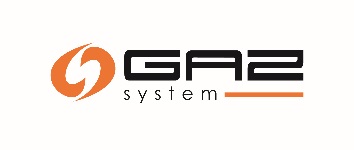 